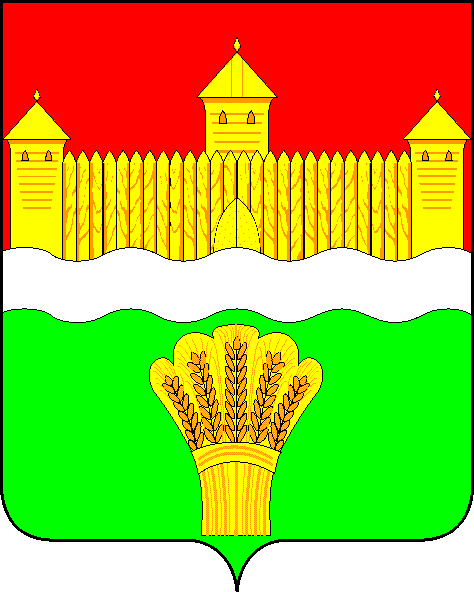  КЕМЕРОВСКАЯ ОБЛАСТЬ – КУЗБАССАДМИНИСТРАЦИЯ КЕМЕРОВСКОГО МУНИЦИПАЛЬНОГО ОКРУГАПОСТАНОВЛЕНИЕот «____»_____________20____ №______г. КемеровоОб утверждении Порядка определения объема и условий предоставления субсидий из бюджета Кемеровского муниципального округа бюджетным и автономным учреждениям Кемеровского муниципального округа на иные цели и о признании утратившим силу постановления администрации Кемеровского муниципального района от 05.09.2012 № 2214-п «Об утверждении Порядка определения объема и условий предоставления из бюджета Кемеровского муниципального района субсидий бюджетным и автономным учреждениям Кемеровского муниципального района на иные цели»В соответствии с абзацами вторым и четвертым пункта 1 статьи 78.1 Бюджетного кодекса Российской Федерации:1. Утвердить Порядок определения объема и условий предоставления субсидий из бюджета Кемеровского муниципального округа бюджетным и автономным учреждениям Кемеровского муниципального округа на иные цели, согласно приложению № 1.2. Утвердить форму соглашения о Порядке и условиях предоставления субсидий из бюджета Кемеровского муниципального округа бюджетному (автономному) учреждению Кемеровского муниципального округа на иные цели согласно приложению № 2.3. Утвердить форму отчета об использовании субсидии на иные цели согласно приложению № 3.4. Признать утратившим силу постановление администрации Кемеровского муниципального района от 05.09.2012 № 2214-п «Об утверждении Порядка определения объема и условий предоставления из бюджета Кемеровского муниципального района субсидий бюджетным и автономным учреждениям Кемеровского муниципального района на иные цели».5. МБУ «Редакция газеты «Заря» (А.В. Шеметова) опубликовать настоящее постановление в газете «Заря», управлению информационных технологий (И.А. Карташов) разместить постановление на официальном сайте администрации Кемеровского муниципального округа в информационно-телекоммуникационной сети «Интернет».6. Контроль за исполнением постановления возложить на заместителя главы Кемеровского муниципального округа по экономике 
Т.В. Коновалову.7. Настоящее постановление вступает в силу после его официального опубликования.Глава округаМ.В. КоляденкоПРИЛОЖЕНИЕ № 1к постановлению администрацииКемеровского муниципального округаот «__» ___________20____ № ______Порядокопределения объема и условий предоставления субсидий из бюджета Кемеровского муниципального округа бюджетным и автономным учреждениям Кемеровского муниципального округа на иные целиОбщие положения1. Настоящий Порядок устанавливает правила определения объема и условия предоставления субсидий из бюджета Кемеровского муниципального округа бюджетным и автономным учреждениям Кемеровского муниципального округа (далее - учреждения) на иные цели в соответствии с абзацами вторым и четвертым пункта 1 статьи 78.1 Бюджетного кодекса Российской Федерации.2. Субсидии на иные цели могут предоставляться бюджетным и автономным учреждениям на осуществление расходов, связанных:- с реализацией мероприятий в рамках муниципальных программ, участниками которых являются эти учреждения;- с проведением ремонтных работ, не увеличивающих стоимость основных средств;- с предупреждением и ликвидацией последствий стихийных бедствий;- с осуществлением затрат разового характера, необходимых для исполнения муниципального задания и не учтенных при его формировании на текущий финансовый год.3. Необходимыми условиями для получения субсидии на иные цели являются: - наличие документально подтвержденного обоснования потребности для производства (осуществления) данных расходов;- недостаточность денежных средств учреждения.4. Объем субсидий на иные цели определяется органом, осуществляющим функции и полномочия учредителя (далее - учредитель), на основании финансово-экономического обоснования расходов от учреждений.Финансово-экономическое обоснование должно подтверждать объем планируемых расходов имеющимися сметами, прайс-листами (коммерческими предложениями) поставщиков, расчетами нормативных затрат.5. Заявка о включении в бюджет на очередной финансовый год субсидии на иные цели представляется учредителем в финансовое управление по Кемеровскому району в сроки, установленные для составления проекта бюджета на очередной финансовый год и плановый период.6. Субсидии на иные цели учреждениям предусматриваются решением Совета народных депутатов Кемеровского муниципального округа о бюджете Кемеровского муниципального округа на очередной финансовый год и плановый период.7. Учредитель вправе изменять размер предоставляемой субсидии в случае:- увеличения или уменьшения объема ассигнований, предусмотренных в бюджете Кемеровского муниципального округа;- выявления дополнительной потребности учреждения в финансовом обеспечении иных целей при наличии соответствующих ассигнований в бюджете;- выявления необходимости перераспределения объемов субсидии между учреждениями;- выявления невозможности осуществления расходов на предусмотренные цели в полном объеме.8. Предоставление учреждению субсидий в течение финансового года осуществляется на основании соглашения, заключенного учреждением с учредителем и устанавливающего права, обязанности и ответственность учреждения, порядок и условия предоставления ему субсидий.9. Субсидии на иные цели учитываются на счете, открытом учреждениям в органе федерального казначейства и (или) в кредитной организации в соответствии с бюджетным законодательством.10. Расходы учреждений, источником финансирования которых являются субсидии на иные цели, осуществляются после проверки документов, подтверждающих возникновение денежных обязательств, и соответствия содержания операции кодам видов расходов классификации расходов бюджетов, и целям предоставления субсидий на иные цели в соответствии с порядком санкционирования расходов муниципальных бюджетных и муниципальных автономных учреждений Кемеровского муниципального округа.11. Неиспользованные в текущем году остатки субсидий на иные цели, предоставленные учреждениям, подлежат перечислению учреждениями в бюджет Кемеровского муниципального округа. Остатки средств, перечисленные учреждениями в бюджет Кемеровского муниципального округа, могут быть возвращены учреждениям в очередном финансовом году при наличии потребности в направлении их на те же цели в соответствии с решением учредителя.12. Руководитель учреждения несет ответственность за нецелевое использование субсидии на иные цели, недостоверность и несвоевременность представленных отчетов и сведений. При выявлении нецелевого использования бюджетных средств получателем субсидий на иные цели они подлежат возврату в бюджет Кемеровского муниципального округа. В случае выявления нарушений в использовании субсидий перечисление субсидий на иные цели по решению учредителя приостанавливается до устранения нарушений.13. Контроль за целевым использованием средств субсидий, а также соблюдением условий, установленных при предоставлении субсидий на иные цели учреждению, осуществляется учредителем.Заместитель главыКемеровского муниципального округа по экономике	            Т.В. КоноваловаПРИЛОЖЕНИЕ № 2к постановлению администрацииКемеровского муниципального округаот «__» ___________20____ № ______СОГЛАШЕНИЕо предоставлении субсидии из бюджета Кемеровского муниципального округа бюджетному (автономному) учреждению Кемеровского муниципального округа на иные цели"___"_______________ 20__ г.___________________________________________________________________(наименование органа, осуществляющего функции и полномочия учредителя в отношении подведомственного муниципального бюджетного (автономного) учреждении Кемеровского муниципального округа) в лице:___________________________________________________________________,(Фамилия Имя Отчество)действующего на основании:___________________________________________________________________,(наименование, дата, номер акта)с одной стороны, и муниципальное бюджетное (автономное) учреждение:___________________________________________________________________(наименование муниципального бюджетного (автономного) учреждения)(далее - Учреждение) в лице:___________________________________________________________________,(Фамилия Имя Отчество)действующего на основании:___________________________________________________________________,(наименование, дата, номер акта)с другой стороны, далее именуемые Стороны, заключили настоящее Соглашение о нижеследующем.1. ПРЕДМЕТ СОГЛАШЕНИЯПредметом настоящего Соглашения является предоставление органом, осуществляющим функции и полномочия учредителя в отношении подведомственного муниципального бюджетного (автономного) учреждения, Учреждению субсидии из бюджета Кемеровского муниципального округа.2. ПРАВА И ОБЯЗАННОСТИ СТОРОН2.1. Орган, осуществляющий функции и полномочия учредителя в отношении подведомственного муниципального бюджетного (автономного) учреждения, обязуется:2.1.1. Перечислить в 20__ году Учреждению ___________________________________________________________________(наименование учреждения)субсидию в сумме ________________________________ рублей в соответствии со сроками предоставления и направлениями расходования, указанными в пункте 3 настоящего Соглашения.2.1.2. Рассматривать предложения Учреждения по вопросам, связанным с исполнением настоящего Соглашения, и сообщать о результатах их рассмотрения в срок не более 1 месяца со дня поступления указанных предложений.2.2. Орган, осуществляющий функции и полномочия учредителя в отношении подведомственного муниципального бюджетного (автономного) учреждения, вправе:2.2.1. Уточнять и дополнять Соглашение в части сроков предоставления субсидии по соглашению сторон.2.2.2. Изменять размер предоставляемой в соответствии с настоящим Соглашением субсидии в случае внесения соответствующих изменений в нормативные правовые акты, устанавливающие расходное обязательство по предоставлению субсидии.2.2.3. Прекращать предоставление субсидии в случае нецелевого использования средств и принимать меры к взысканию средств, использованных не по целевому назначению.2.2.4. Устанавливать форму и сроки отчетности об использовании субсидии, перечень документов, прилагаемых к отчету.2.3. Учреждение обязуется:2.3.1. Использовать субсидию по целевому назначению в соответствии с направлениями расходования и сроками предоставления субсидии, указанными в пункте 3 настоящего Соглашения.2.3.2. Своевременно информировать орган, осуществляющий функции и полномочия учредителя в отношении подведомственного муниципального бюджетного (автономного) учреждения, об изменениях условий использования субсидии, которые могут повлиять на изменение размера субсидии.2.3.3. Представлять отчетность об использовании субсидии в соответствии с формой и сроками, установленными органом, осуществляющим функции и полномочия учредителя в отношении подведомственного муниципального бюджетного (автономного) учреждения.2.3.4. По решению органа, осуществляющего функции и полномочия учредителя в отношении подведомственного муниципального бюджетного (автономного) учреждения, возвращать субсидию или ее часть в случае, если фактические расходы по направлениям, предусмотренным в пункте 3 настоящего Соглашения, не могут быть произведены в полном объеме.2.4. Учреждение вправе:2.4.1. Обращаться в орган, осуществляющий функции и полномочия учредителя в отношении подведомственного муниципального бюджетного (автономного) учреждения, с предложением о внесении изменений в Соглашение в случае выявления необходимости изменения объемов субсидии, прилагая финансово-экономическое обоснование расходов.3. НАПРАВЛЕНИЕ РАСХОДОВАНИЯ И СРОКИ ПРЕДОСТАВЛЕНИЯ СУБСИДИИ4. ОТВЕТСТВЕННОСТЬ СТОРОН4.1. Нарушение Сторонами условий предоставления и целевого использования субсидий влечет ответственность в соответствии с административным и уголовным законодательством, изъятие в бесспорном порядке бюджетных средств, используемых не по целевому назначению.5. СРОК ДЕЙСТВИЯ СОГЛАШЕНИЯ5.1. Настоящее Соглашение вступает в силу с даты подписания обеими Сторонами и действует до "__"____________ 20__ г.6. ЗАКЛЮЧИТЕЛЬНЫЕ ПОЛОЖЕНИЯ6.1. Изменение настоящего Соглашения осуществляется в письменной форме в виде дополнений к настоящему Соглашению, которые являются его неотъемлемой частью.6.2. Расторжение настоящего Соглашения допускается по соглашению Сторон или по решению суда по основаниям, предусмотренным законодательством Российской Федерации и Кемеровской области.6.3. Споры между Сторонами решаются путем переговоров или в судебном порядке в соответствии с законодательством Российской Федерации.6.4. Настоящее Соглашение составлено в двух экземплярах, имеющих одинаковую юридическую силу, на ______ листах, каждое (включая приложение) по одному экземпляру для каждой Стороны.7. ПЛАТЕЖНЫЕ РЕКВИЗИТЫ СТОРОНПРИЛОЖЕНИЕ № 3к постановлению администрацииКемеровского муниципального округаот «__» ___________20____ № ______СОГЛАСОВАНО:Руководитель органа, осуществляющегофункции и полномочия учредителя___________________________________(Имя Отчество Фамилия)              .___________________________________(подпись)                             ."____"_____________________20_____ г.ОТЧЕТоб использовании субсидии на иные цели___________________________________________________________________(наименование муниципального бюджетного или автономного учреждения)за ______________________ 20__ года(период с начала года)___________________________________________________________________(руководитель муниципального бюджетного или автономного учреждения)                              (подпись)М.П.             .         "___"______________ 20___ года___________________________________________________________________(главный бухгалтер)                                                                                                                            (подпись)№
п/пНаправления расходования
субсидии (цель предоставления
субсидии)Код
аналитикиСумма,
тыс. руб.Сроки
предоставления1.2.3.4.5.123Итого:Орган, осуществляющий функции и полномочия учредителя в отношении подведомственного муниципального бюджетного (автономного) учреждения:____________________________________________________________________________________________________________________________Юридический адрес:____________________________________________Фактический адрес:_____________________________________________Тел.:___________________________Банковские реквизиты:Наименование банка:____________________________________________ИНН___________________________БИК___________________________р/с_____________________________л/с_____________________________Учреждение:_________________________________________________________________________________________________________________________________________________________________________Юридический адрес:___________________________________________Фактический адрес:___________________________________________Тел.: __________________________Банковские реквизиты:Наименование банка:__________________________________________ИНН__________________________БИК__________________________р/с____________________________л/с____________________________Руководитель:_______________/________________М.П.«___»_____________________ 20___Руководитель:_______________/_______________М.П.«___»____________________ 20___N 
п/пЦели использования 
субсидииКод
аналитикиПлан выплат
(тыс. руб.)Начисленные 
расходы 
(тыс. руб.)Кассовые
расходы 
(тыс. руб.)1.2.3.5.6.7.123Итого: